
Томская область Томский район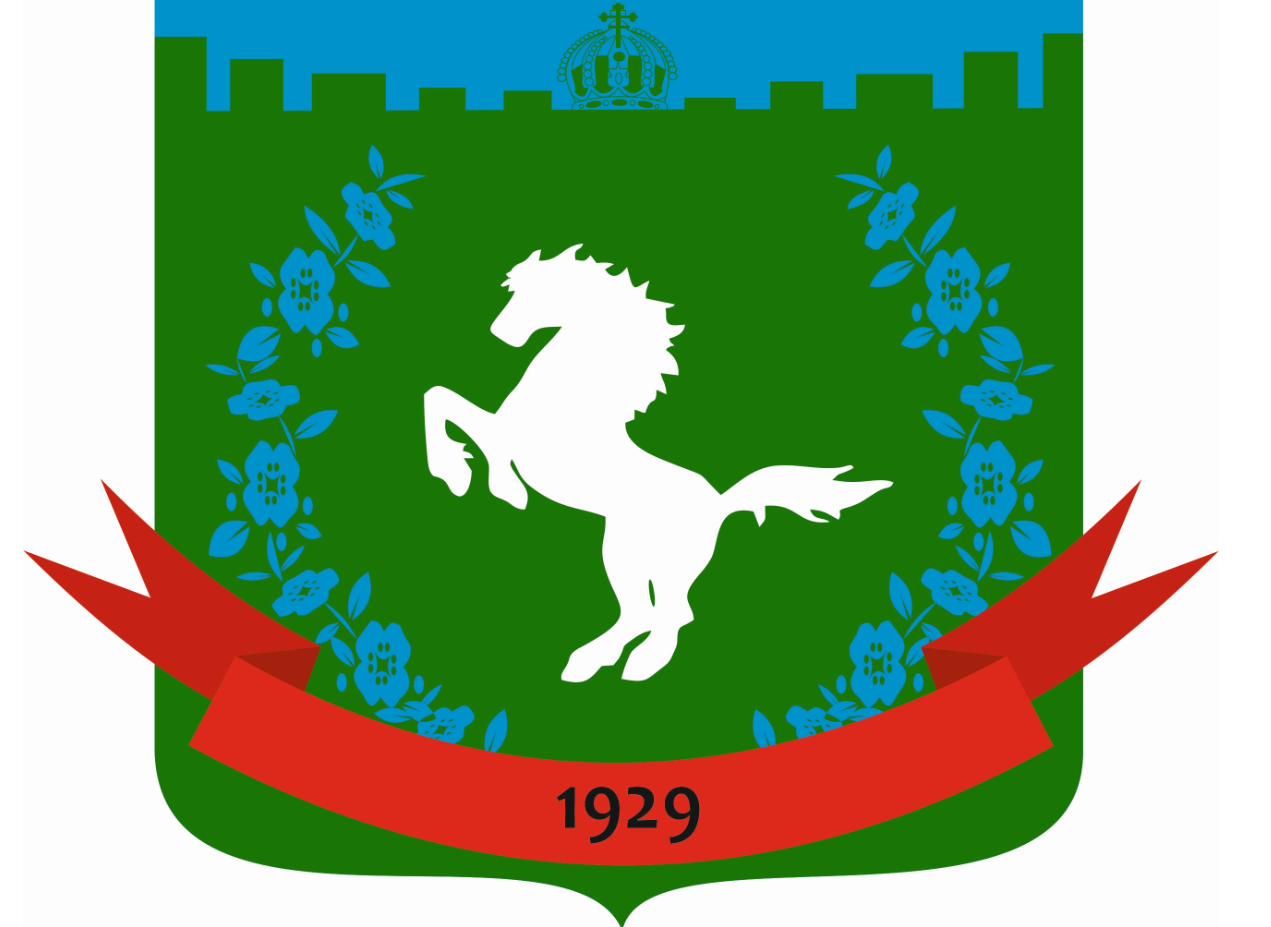 Муниципальное образование «Зональненское сельское поселение»ИНФОРМАЦИОННЫЙ БЮЛЛЕТЕНЬПериодическое официальное печатное издание, предназначенное для опубликованияправовых актов органов местного самоуправления Зональненского сельского поселенияи иной официальной информации                                                                                                                         Издается с 2005г.  п. Зональная Станция                                                                                 № 103 от  19.10.2020г.ТОМСКАЯ ОБЛАСТЬТОМСКИЙ РАЙОНАДМИНИСТРАЦИЯ ЗОНАЛЬНЕНСКОГО СЕЛЬСКОГО ПОСЕЛЕНИЯП О С Т А Н О В Л Е Н И Е«19» октября 2020 г. 						        		      № 248    В соответствии с п. 5.2 ст.40 Федерального закона № 131-ФЗ от 06.10.2003 года «Об общих принципах организации местного самоуправления в Российской Федерации», Уставом муниципального образования «Зональненское сельское поселение»ПОСТАНОВЛЯЮ:Установить перечень мест для проведения встреч депутатов с избирателями в соответствии с Приложением № 1 настоящего постановления.Установить перечень помещений для проведения встреч депутатов с избирателями в соответствии с Приложением № 2 настоящего постановления.Опубликовать настоящее постановление в информационном бюллетене и разместить на официальном сайте муниципального образования «Зональненское сельское поселение» в сети Интернет (www.admzsp.ru)Настоящее постановление вступает в силу с даты его официального опубликования.Контроль за исполнением настоящего постановления возложить на  Управляющего делами  Королеву Н.В.Глава поселения(Глава Администрации)					                          Е.А. Коновалова    Приложение 1                                                            к постановлению АдминистрацииЗональненского сельского поселения № 248 от 19.10.2020 г.Перечень мест для проведения встреч депутатов с избирателями1)  Территория около  МБУ «Дом культуры»  п. Зональная Станция по адресу  п. Зональная Станция, ул. Совхозная 16  Приложение 2                                                            к постановлению АдминистрацииЗональненского сельского поселения № 248 от 19.10.2020 г.Перечень помещений для проведения встреч депутатов с избирателями1) Здание Администрации Зональненского сельского поселения, расположенное по адресу: п. Зональная Станция, ул. Совхозная, 10.2)  Здание МБУ «Дом Культуры» п. Зональная Станция, расположенное по адресу: п. Зональная Станция, ул. Совхозная, 16.Об определении перечня мест и помещений для проведения встреч депутатов с избирателями